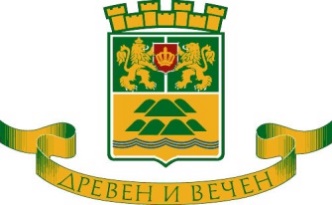 ОБЩИНА ПЛОВДИВ                                                              З А П О В Е Д№ 21 ОА - 3097гр. Пловдив,  16.11.2021г.На основание чл. 72, ал. 3. от Закона за енергетиката и в изпълнение на изискванията на чл.16 от „Наредба № 10 от 09.06.2004г. за реда за въвеждане на ограничителен режим, временно прекъсване или ограничаване на производството или снабдяването с електрическа енергия, топлинна енергия и природен газ“ (Наредба № 10 от 09.06.2004г.) бе разгледано постъпило искане и мотивирано предложение с вх. № 21-НЕТ-3314 / 16.11.2021г.  от „ЕВН България Топлофикация“ ЕАД, техен изходящ № 792 -1 / 15.11.2021г. за въвеждане на ограничителен режим при снабдяване с топлинна енергия на територията на гр.Пловдив.След процедура по чл.16, ал.3. от Наредба №10 от 09.06.2004г. и съгласуване от Министерство на енергетиката, на основание чл. 72, ал. 3 от Закона за енергетиката  и чл. 16, ал. 5. от Наредба № 10 от 09.06.2004г., поради настъпили множество аварийни пробиви по топлопреносната мрежа на „ЕВН България Топлофикация“ ЕАД и нарушено нормално снабдяване с топлинна енергия на битовите и небитови клиенти в определени райони на гр. Пловдив.Във връзка с моя заповед № 21ОА-3042/12.11.2021г.Н А Р Е Ж Д А М:Продължавам действието на въведения с моя заповед №21ОА-3042/12.11.2021г. ограничителен режим за снабдяване с топлинна енергия на територията на гр. Пловдив до 24:00часа на 19.11.2021г. Ограничителният режим обхваща мерки и график за временно преустановяване или ограничаване на преноса и снабдяването с топлинна енергия на битови и небитови клиенти, разположени на територията на микрорайони А5, А7, А8 и А9 в ж.к. Тракия, гр. Пловдив.„ЕВН България Топлофикация“ ЕАД да бъде уведомено незабавно за влизането в сила на настоящата заповед. Разпорежданията, дадени от оператора на топлопреносната мрежа  „ЕВН България Топлофикация“ ЕАД , във връзка с ограничителния режим са задължителни за всички потребители, присъединени към мрежата.Ръководството на „ЕВН България Топлофикация“ ЕАД да ме уведоми незабавно за възстановяването на нормалните параметри на топлоснабдяване на клиентите от гр.Пловдив и за необходимостта от изменение/отмяна на настоящата заповед.Възлагам на началник отдел „Комуникация и маркетинг“ да публикува на интернет страницата на общината настоящата заповед. Контрол по изпълнението на настоящата заповед възлагам на зам.-кмет „Строителство и инвестиции““.ЗДРАВКО ДИМИТРОВКмет на Община Пловдив(п)